October 12, 2016: 11:00am - 4:00pm with Networking After Party 5:00pm - 7:00pm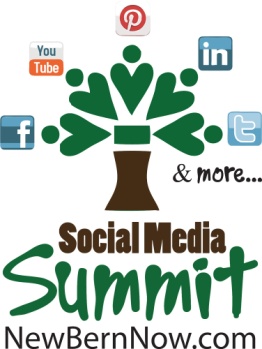 Event Registration FormFirst Name, Last Name: __________________________________	Date: ___________Business or Nonprofit Name: _________________________________________________________Address: _________________________________________________________________________Email address: _______________________________________  Phone number: _______________Website: _________________________________________________________________________Social media pages: _________________________________________________________________________________________________________________________________________________What social media sites do you spend the most time on (i.e. Facebook, Twitter, LinkedIn, Instagram, Youtube, Pinterest, etc.): _____________________________________________________________ _________________________________________________________________________________What do you want to learn from the Social Media Summit?:____________________________________________________________________________________________________________________________________________________________________________________________________Registration cost: $20 which includes lunch, beverages, social media information, along with contacts, networking, and more. Attendees will also be promoted in an article about the Summit to include a link to your online presence. For planning purposes, the fee is non-refundable.Please print this form out make checks payable to “NC Life Media LLC”, and send them to P.O. Box 13614, New Bern, NC 28561. Or save postage by emailing form to wendycard@nclifemedia.com and pay via PayPal at the bottom of the Summit’s Event page. You can also drop the check or cash off with your registration form at the Isaac Taylor House, 228 Craven St. Please give us a call at 252-259-6853 or send an email to wendycard@nclifemedia.com with any questions. Rain date is October 13.